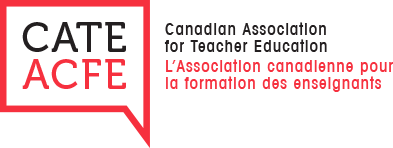 http://cate-acfe.ca/CATE President’s 2022-23 ReportMay 26, 2023Executive members 2022-2023Additional elected CATE representativesCurrent SIG Presidents Membership Numbers for CATE and its SIGs 2022-2023Executive Leadership TransitionsCathryn Smith completed her term as CATE President in 2022 and began a two-year term as Past President. Cathryn’s presidency saw us through the first two years of the pandemic. Cathryn’s leadership and continued contributions have been deeply felt and helped CATE to maintain projects and fulfill commitments. Leyton Schnellert began a two-year term as President and Sheryl MacMath began a two-year term as Vice-President and Program Chair. Thank you to Michele Jacobsen who completed her 6-year commitment in the Vice President, President, and Past President roles.Key CATE Initiatives 2022-2023The CATE/ACFE Executive met eight times during the year using Zoom as our meeting platform. This year the Executive focused on different initiatives to further the work of the association and teacher education nationally and globally.CSSE 2023 Conference116 proposals were received and peer reviewed.The vast majority of papers (93%) were accepted.CATE Pre-Conference, May 27th, CATE the theme is Reconnecting organized by Mandeep Kaur Gabhi and Philippa Parks.CATE Graduate Student Panel: May 29th, Publishing in Teacher Education, organized by Michael Holden and Sarah Ouellette.CATE Invited Panel, May 17, Beyond Conferences, organized by Mandeep Kaur Gabhi and Philippa Parks.CATE Keynote May 29th, chaired by Leyton SchnellertCATE Dinner, May 30thCATE AwardsAwards for Theses and Dissertations on Teacher Education: We are delighted with the diversity of this year’s award winners – their research spans many aspects of teacher education and many have a social justice orientation. In 2023, 12 graduate students / graduates were selected for this award. Awards ceremony and poster session to be chaired by Cathryn Smith just prior to the AGM. Recognition of the award recipients is available on the CATE website: https://cate-acfe.ca/awards/Award for Research on Teacher Education: This award recognizes significant contributions to research in teacher education in Canada. Criteria for the award include evidence of excellence in research in teacher education through publications, presentations or other contributions, as well as overall influence on the field of teacher education research in Canada and internationally. The Awards Committee endorsed one application which will be approved by the CATE Executive and presented at the 2024 conference in Montreal.Communications and Social Media: Website – parallel content has been posted in both English and French (https://cate-acfe.ca)Newsletter - Fall, Winter and Spring newsletters were distributed to members this year. We have made strides in creating a two column bilingual format.Facebook - https://www.facebook.com/groups/234855493948129/ has 203 members up 12% from last year. Thank you to Caroline Riches for you’re your Facebook stewardship.Language: CATE is working towards becoming a bilingual association, efforts this year included circulation of our graphic guide for preparing bilingual presentations, publishing a bilingual newsletter, translating web page content, sending emails out in both languages when possible, preparing slides in French for CATE events, including French abstracts for CATE ebooks.National Connections:The Canadian Association for Teacher Education was pleased to provide an expression of partnering interest in the proposed research project, Finding Common Ground through Indigenizing Transdisciplinary Approaches to Call 65, led by Dr. Yvonne Poitras Pratt (Calgary), principal investigator, her colleague Dr. Patirica Danyluk, and her transdisciplinary research team including faculty members from nursing and social work. Our new CATE working conference book includes chapters from researchers across Canada. Our bi-annual working conference brings together Canadian scholars to share their work, make connections, and form affinity groups.CATE was represented by 4 members in the CSSE EDID working group. Thank you to Dennis Sumara, Sheryl MacMath, Harini Rajagopal, and Danielle Lorenz. Colleen Whidden represented CATE on the CSSE Conduct working groupInternational Connections: WFATE Board of Directors Past President, President and Vice-President have attended WFATE Board of Directors Meetings, and a fall online conference was held in Houston, Texas. WFATE International Teacher Education Conference. CATE will host the next international WFATE Conference in July 2023 the University of Victoria, B.C. Preparations have involved monthly meetings and hours and hour of preparation. Special thanks to Mandeep Gabhi and Philippa Parks for co-chairing the WFATE conference committee. And the UVIC Team led by Kathy Sanford and Kerry Robertson.Scholarship:Working Conference Publication Online learning and teaching in K-12, pre-service, in-Service and graduate education was published in 2022. Thanks to CSSE for funds in support of Working Conference and Copy editing of book.We look forward to the 2023 working conference at Brandon Unviersity this Fall. The theme is CATE Elections: As per the CATE Constitution, the four Executive Positions will be elected at the 2023 AGM. The appointments are for two-year commitments. EDID – The CATE Executive have further engaged with the Federation’s EDID Report, “Igniting Change” by the Congress Advisory Committee on Equity, Diversity, Inclusion, and Decolonization (AC-EDID). This year’s CATE keynote will be co-delivered by Indigenous community member and a university-based researcher. We are committed to ongoing decolonizing and Indigenizing work and I look forward to the year ahead!Past PresidentCathryn SmithBrandon2022-2024SmithC@BrandonU.CAPresidentLeyton SchnellertUBC2022-2024leyton.schnellert@ubc.caVice-President/Program ChairSheryl MacMathFraser Valley2022-2024Sheryl.MacMath@ufv.caSecretary-TreasurerJulia RheaumeRed Deer2022-2024julia.rheaume@rdc.ab.caCommunications Co-DirectorAlexandre Alves MesquitaSherbrooke2021-2023Alexandre.Alves.Mesquita@usherbrooke.caCommunications Co-DirectorCaroline RichesMcGill2022 - 2024caroline.riches@mcgill.caMember-at-largeMandeep Kaur GabhiQueen’s2022- 2024m.gabhi@queensu.caMember-at-largePhilippa ParksSherbrooke2022-2023philippa.parks@usherbrooke.caMember-at-large, FrancophoneMimi MassonUOttawa2021- 2023mmasson@uottawa.caStudent RepresentativeSarah OuelletteToronto2021- 2022sarah.ouellette@mail.utoronto.caStudent RepresentativeMichael HoldenQueen’s2021-2023michael.holden@queensu.caCATE rep on CSSE New Scholar CommitteeJodi NickelMount Royal2020-2022jnickel@mtroyal.caCATE rep on Canadian Journal of EducationSheryl MacMathFraser Valley2021 - 2023Sheryl.MacMath@ufv.caCATE Award for Contributions to Research in Teacher Education (3)Caroline RichesMcGill2021 - 2023caroline.riches@mcgill.caCATE Award for Contributions to Research in Teacher Education (3)Jennifer Godfrey AndersonMemorial2021-2023jranderson@mun.caCATE Award for Contributions to Research in Teacher Education (3)Michele JacobsenCalgary2024-2022dmjacobs@ucalgary.caCAARE Canadian Association for Action Research in Education,Glenda Black, Nippisinggblack@nippisingu.caCAREC Canadian Association for Research in Early ChildhoodIris Berger, UBCiris.berger@ubc.caTATE Technology and Teacher EducationMegan Cotnam-Kappel, Ottawamcotnam@uottawa.caPHETE Physical and Health Education Teacher EducationLeAnne Petherick, UBCleanne.petherick@ubc.caSSTEP Self-Study of Teacher Education PracticesKevin O’Connor, Mount Royalkoconnor@mtroyal.caAssociation/SIGMembershipCATE438 (-7 from 2021)CAREC66TATETBAPHETE21SSTEP45CAARE54